
Линейка в начальной школе (окончание учебного года)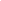 вед: Доброе утро, уважаемые гости!вед. - Доброе весеннее утро, дорогие ребята и учителя!вед. – Мы приветствуем всех на традиционной линейке, посвященной окончанию учебного года.вед. – Вот он пришел, последний школьный день,А май-волшебник,полюбуйтесь сами,Осыпал щедро нежную сиреньЛиловыми душистыми цветами.вед. Контрольные, уроки позади!Нас лето в гости ждет!Каникулы всех нас ждут впереди!Закончился учебный год! Ведущий 3: Дорогие ребята, уважаемые родители, учителя, гости! Пролетел учебный год, быстро и незаметно. Совсем недавно, кажется, был сентябрь, а вот уже и лето на пороге. За этот год выросли наши девочки и мальчики, стали умнее, внимательнее, добрее, взрослее. Впереди – лето!Из года в год,
Из класса в класс
Ведет неслышно время нас.
И час за часом,
День за днем
Так незаметно мы растем.А как усердно старались самые младшие ученики нашей школы – первоклассники! Все успешно перешли во второй класс.1 класс Г 1.Самый сложный – первый класс!
Всех труднее первый класс!
Потому что, потому что,
Потому что первый раз!Мы сегодня рано встали,Календарь перелистали.Долгожданное числоНа листочке расцвело.Мы считали дни, недели,Ну когда же отдохнем?На каникулы пойдем?Запятые, иксы, точкиНи одной спокойной ночки!Всем мучениям конец!Мы дождались наконец!6 . Солнце светит очень ярко,И ликует детвора.Школьный год уж за горами,А каникулам УРА!7 . Целый год мы занимались,Проходя учебный путь.Силы все мы исчерпали,Пришло время отдохнуть.8. Лета красного дождались,Май закончится, друзья,Школьный год уж за горами,А каникулам УРА! Ведущий 1:Есть необычная страна.
Ее на карте не найдешь:
Она не каждому видна
Из тех, кто старше десяти.
В ней поселились чудаки.
Там скучных и сердитых нет
Лишь добряки и шутники
И каждому семь, восемь, девять или десять лет. 
Эта страна – начальная школа!перед 4 классом
1 класс БУченики.
1. Для кого же, для кого же, для кого же
Есть на белом свете школы?
Для девчонок и мальчишек,
Для мальчишек и девчонок
Есть на белом свете школы.
2. Для чего же, для чего же, для чего же
Есть на белом свете школы?
Для ученья и взросленья,
Для взросленья и ученья
Есть на белом свете школы.
3. Кто хозяин, кто хозяин, кто хозяин
В больших школах этих?
Всем известно, ну, конечно, это дети,
Ну, конечно, это дети.
В больших школах этих.
4. Кто же рядом, кто же рядом, кто же рядом
Ежедневно с ними?
Разумеется, учитель! Вот кто рядом,
Вот кто рядом – наш учитель
Ежедневно с ними.Ведущий 4:  Среди присутствующих на линейке есть выпускники начальной школы. Это четвероклассникиЧетыре года с нашими четвероклассниками рядом был первый учитель. Это был и учитель русского языка, и чтения, и математики. Это и мама, и друг, и строгий наставник. Все эти люди совмещались в одной… (называет учителей 4-х классов) Сегодня ваши ученики – выпускники начальной школы. Им слово (выступление 4-а и 4-б классов).4 классы
1-й ведущий. А сейчас мы передаем слово выпускникам начальной школы.
Выпускники начальной школы.
1.Школьная наша милая мама,
Была и настойчива, была и упряма...
Вы нас учили читать и писать,
Время пришло из гнезда выпускать
2.Нас – оперившихся, нас – повзрослевших,
Примерными быть никогда не умевших...
Но все-таки знаем: вы нас любили
Такими, как есть мы, какими мы были.
3.Спасибо вам, школьная милая мама!
Мы будем настойчивы, честны, упрямы.4 класс 1.С окончанием начальной школы  Как жаль! Расставаться настала пора: Четыре таких Замечательных года Прошли… Оттого Мне и грустно с утра, И я задержалась У школьного входа, 2.И вспомнилось вдруг: Как пошла в первый класс,   Где встретил нас друг – Первый в жизни учитель… Всё было волнующим, Новым для нас, «Смешливых глупышек»! Уж Вы нас простите… 3.Выходим из школы, Стоим средь двора… «Спасибо Вам, Наша [имя, отчество учителя]!!! Как жаль, Что пришла расставанья пора: Здесь всё было первым! Нелёгким, но первым!!! 4.Профессии прекрасней нет на свете -Источник знаний вы несете детям.И наш учитель - наш кумир,С которым познаем мы мир.За каждый день и каждый часЗа мир, распахнутый для нас,За силы, отданные нам,Учителя – спасибо Вам.Учителя 4 классов1.Выпускник начальной школы, Для тебя все поздравления! Этот день и этот праздник — Звездный час твой, без сомнения! Пусть учеба дарит пользу И найдутся увлечения! Пусть каникулы приносят Отдых, радость, развлечения! 2.Выпускник начальной школы! Стал уверенней, смелее, Всё серьезней и умнее, С каждым новым днем взрослее! Поздравляем, это — праздник, Восклицаем хором: «Браво!» Пусть каникулы подарят Встречи, радости, забавы!  *** 3. Выпускник начальной школы! Это радостно, почетно! Все в порядке, жизнь прекрасна И по силам что угодно! Пусть стремление учиться Будет с каждым днем сильнее! Пожелаем вам сдружиться И вперед смотреть смелее!  ***  4.Выпускник начальной школы! Есть сегодня чем гордиться! С чем поздравить в школе, дома И приятно удивиться! Пусть в стране полезных знаний Будет очень интересно, Увлекательно, забавно, Ярко, весело, чудесно!  ***       С напутственным словом выпускникам ученики 1 А класса:1. Дорогой 4 класс,Провожаем вас сейчас!И даем вам на прощанье наш наказ!2. Пусть сопутствует успехИ пятерок вам на всех!3. Были вы для нас примеромМожет даже маякомЛично я гордиться буду,Тем, что с вами был знаком.4. Знайте, мы не подведем,Поумнеем, подрастем,Скоро к вам опять придем.5. Вы без нас там не скучайте,И друг другу помогайте.отличникиВесь год вы старались, учились, но некоторые из вас особенно отличились. Мы рады приветствовать в этом зале гордость ваших классов да и всей нашей школы – вас, дорогие отличники!1 ЗКто старательно училсяТот в учебе отличился.Назовем ребят примерныхПо учебе в списке первых.Внимание школа! Сейчас произойдет награждение тех ребят, которым годы учения совсем не в тягость.И не важно, сколько лет они уже грызут гранит науки, главное, они добились в этом деле прекрасных результатов!Эти ребята учатся на одни пятёрки !Они достойны самых громких похвал и нескончаемых аплодисментов!Лучших учеников школы награждает заместитель директора школы.1ЗНе любить отличников нельзя:
Нам они, признаться симпатичны –
Верные, надежные друзья
Те, кто носит звание отличник!
1 З1.Какие хорошие выросли дети!У них удивительно ясные лица!Должно быть им легче живётся на свете,Им проще пробиться, им легче добиться.2.Конкурсы, олимпиадыПусть не ждем совсем наградыВстретиться всегда мы радыС «Кенгуренком» и «Совенком»И, конечно, с «Медвежонком».Награждаются победители различных олимпиад и конкурсов и учителя, которые их достойно подготовили.(Награждение)Сегодня мы хотим сказать спасибо тем, без которых бы наши учебные, творческие победы не состоялись. Это - наши дорогие учителя:Ведущий 1: Но не только учились ребята в учебном году. Много интересных дел смогли они совершить. Слово предоставляется заместителю директора по воспитательной работе …(ф.и.о.) (Выступление и награждение лучших классных коллективов)Ведущий 2: Для всех учеников выступление 3–а класса.Ведущий 1: Слово директору школы … (ф.и.о.)(Зачитывает приказ об окончании учебного года, поздравление учителям, учащимся, родителям)Ведущий 3: В галактике мы открыли новое созвездие – “Созвездие 22-й!” Это сотни и сотни звезд. Одни светят ярче, другие дольше. Есть те, которые мы сможем увидеть через 10 лет, а есть те, которые ярко светят уже сейчас.Ведущий 4: Невероятно, но факт! В финал школьного конкурса “Ученик года” вышли 6 учеников начальной школы. Встречайте их: …(Ведущий называет учеников – лауреатов школьного конкурса “Ученик года”, они выходят на сцену. Награждение, вручение дипломов и подарков. Победителем школьного конкурса “Ученик года” стала … (называет фамилию, имя, класс победителя. Награждение) Ведущий 4: Этот учебный год для нашей школы был не совсем обычный. Мы отмечали любимой школе 70 лет.Звучат фанфары, торжественная музыка1 класс  Ж1.Семьдесят пять– это все-таки мало!
Семьдесят пять– это ведь ерунда!Город любимый– ты наше начало,
Оставайся таким всегда.2.Шум ребят и смех веселый,
Мы вобрали в себя навсегда!
Мы гордимся тобою, наш город,
Пусть не старят тебя года!Итог 1 класс Е  Закончились занятия!Веселая пора!Хорошая компания!Прогулки и купания,Беседы у костра!И солнце в ясной просекеС ребят не сводит глазДо осени, до осениПрощай любимый класс!Будет много песен спето,Дождь не страшен и жара!Здравствуй, солнечное лето!            Здравствуй, звонкая пора! 1 класс А1.Контрольные, отдых, учеба 
Мелькают своей чередой.
И мы уходящему году
Помашем печально рукой.2.Вот каникулы настали,
До свиданья, школа!
Мы теперь уже, ребята, 
Встретимся не скоро.3.Мы за лето отдохнем, 
Сил понаберемся,
А в начале сентября
Снова соберемся.4.И печальный, и победный
Прозвенит звонок последний,
Школа, до свидания!